             ПРОЕКТ      			Принято на сессииСовета депутатов         _______________Р Е Ш Е Н И Еот ___________ 2024 г.                                        рп. Усть-Абакан                                                       №  ________О внесении изменений в Положение о муниципальном земельном контроле на территории муниципального образования Усть-Абаканский район, утвержденное решением Совета депутатов Усть-Абаканского района от 24.10.2022 № 27 «Об утверждении Положения о муниципальном земельном контроле на территории муниципального образования Усть-Абаканский район»Рассмотрев ходатайство Главы Усть-Абаканского района, руководствуясь Земельным кодексом Российской Федерации, Федеральным законом от 31.07.2020          № 248-ФЗ «О государственном контроле (надзоре) и муниципальном контроле в Российской Федерации», статьей 23 Устава муниципального образования Усть-Абаканский район, в целях приведения муниципального правового акта в соответствие с изменившимся федеральным законодательством, Совет депутатов Усть-Абаканского района Республики Хакасия РЕШИЛ:1. Внести в приложение 2 к Положению о муниципальном земельном контроле на территории муниципального образования Усть-Абаканский район, утвержденному решением Совета депутатов Усть-Абаканского района от 24.10.2022 № 27 «Об утверждении Положения о муниципальном земельном контроле на территории муниципального образования Усть-Абаканский район», следующие изменения:1) пункт 5 после слов «иного строительства» дополнить словами «, по истечении трех лет с даты государственной регистрации права собственности на такой земельный участок лица, являющегося собственником такого земельного участка»;2) дополнить пунктами 7 – 10 следующего содержания:«7. Поступление информации о невозможности использования в соответствии с видом разрешенного использования земель и (или) земельного участка, находящихся в государственной или муниципальной собственности и использовавшихся без предоставления земельных участков и установления сервитута, публичного сервитута, при наличии сведений о завершении на таких землях и (или) земельном участке в течение шести предшествующих месяцев:- проведения инженерных изысканий;- капитального или текущего ремонта линейного объекта;- строительства временных или вспомогательных сооружений (включая ограждения, бытовки, навесы), складирования строительных и иных материалов, техники для обеспечения строительства, реконструкции линейных объектов федерального, регионального или местного значения;- осуществления геологического изучения недр;- осуществления деятельности в целях сохранения и развития традиционных образа жизни, хозяйственной деятельности и промыслов коренных малочисленных народов Севера, Сибири и Дальнего Востока Российской Федерации в местах их традиционного проживания и традиционной хозяйственной деятельности, за исключением земель и земельных участков в границах земель лесного фонда;- возведения некапитальных строений, сооружений, предназначенных для осуществления товарной аквакультуры (товарного рыбоводства);- работ в целях обеспечения судоходства для возведения на береговой полосе в пределах внутренних водных путей некапитальных строений, сооружений.8. Наличие информации о привлечении правообладателя земельного участка к административной ответственности за использование иного принадлежащего ему земельного участка, расположенного в границах того же кадастрового квартала, не по целевому назначению в соответствии с его принадлежностью к той или иной категории земель и (или) разрешенным использованием или неиспользование земельного участка, предназначенного для жилищного или иного строительства, садоводства, огородничества, в указанных целях в случае, если обязанность по использованию такого земельного участка в течение установленного срока предусмотрена федеральным законом.9. Уточнение содержащихся в ЕГРН сведений о местоположении границ земельного участка, принадлежащего контролируемому лицу на праве собственности, на основании межевого плана, подготовленного кадастровым инженером, который в течение трех месяцев после уточнения указанных сведений привлечен к административной ответственности за внесение заведомо ложных сведений в межевой план, технический план, акт обследования, проект межевания земельного участка или земельных участков либо карту-план территории или подлог документов, на основании которых были подготовлены межевой план, технический план, акт обследования, проект межевания земельного участка или земельных участков либо карта-план территории.10. Наличие информации о нахождении на земельном участке, предназначенном для индивидуального жилищного строительства, здания, занимающего не менее 70 процентов площади такого земельного участка и находящегося в общей долевой собственности более чем у 15 граждан. При этом основанием приобретения гражданами более 50 процентов долей в праве общей долевой собственности на здание являются договоры купли-продажи, и доля в праве общей долевой собственности каждого участника общей долевой собственности соответствует 40 и более квадратным метрам общей площади здания.».2. Направить настоящее решение для подписания и опубликования в газете «Усть-Абаканские известия официальные» Главе Усть-Абаканского района Республики Хакасия Е.В. Егоровой.3. Настоящее решение вступает в силу после его официального опубликования.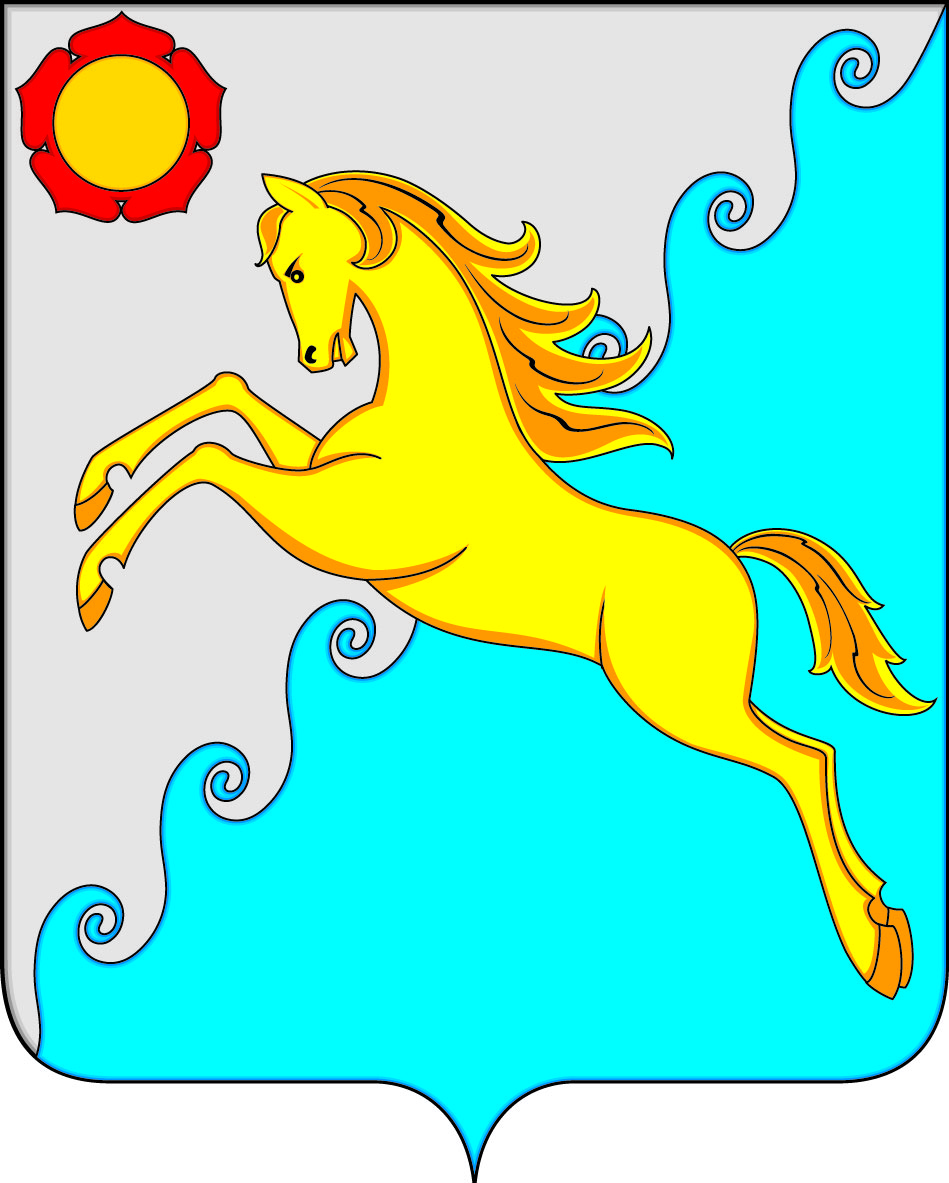 СОВЕТ ДЕПУТАТОВ УСТЬ-АБАКАНСКОГО РАЙОНА РЕСПУБЛИКИ ХАКАСИЯПредседатель Совета депутатов Усть-Абаканского района_____________ Е.Н. БаравлеваГлава Усть-Абаканского района______________ Е.В. Егорова